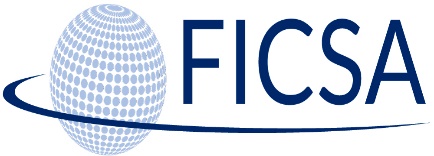 FICSA APPLICATION FORM FOR OBSERVER STATUS(FUNSAs)Submitted by:	________________________________		Date:  _____________________________Title:	________________________________Signature:	________________________________APPLICATION FORMAPPLICATION FORMAPPLICATION FORM1.Name of the Federation:2.List of affiliated staff associations:3.Name of the Chair/President:Tel:Email address:4.Based in (duty station):5.Established in (indicate year):6.Official, established statutes.If yes, please attach a copy.YES / NO7.Dues-collection scheme:YES / NO8.If not, how are dues collected? Please state:9.Do any of the administrations of the affiliated agencies provide for any of the infrastructure, services, etc.?YES / NO10.Staff issues/concerns that are of current interest to your members. Please state: